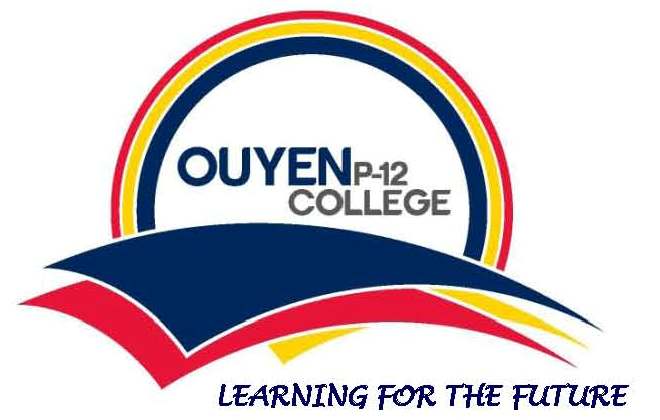 YEAR 7/8YEAR 9/10YEAR 11YEAR 12Dictionary – The Little MacquarieDictionary – The Little MacquarieDictionary – The Little MacquarieDictionary – The Little MacquarieUSB – (min 2gb)USB – (min 2gb)USB – (min 2gb)USB – (min 2gb)64 page binder books (10)64 page binder books (1 per subject, 2 for Yr 9 Science)Mechanical Pencil x 2 + leads (VCD)EraserScientific Calculator (Casio)Scientific Calculator (Casio)EraserSharpenerEraser/SharpenerEraser /SharpenerSharpenerRulerCarabineer clip (Locker)Mechanical pencil x 2 + leads (VCD)RulerScissorsRulerRulerScissorsGlue stickGraph Paper PadScissorsGlue stickHighlightersGlue stick, ScissorsGlue stickHighlightersPens (red, blue, black)HighlightersHighlightersPens (red, blue, black)Greyleads (2x 2B, HB, 4B)Pens (red, blue, black)Pens (red, blue, black)Greyleads (2x 2B, HB, 4B)Coloured Pencils /TextasGreyleads (2x 2B, HB)Greyleads (2x 2B, HB)Coloured Pencils/ TextasA4 4ring binders (5)Coloured Pencils /TextasColoured Pencils /TextasA4 4ring binders (3)A3 Display Folios (4) (VCD/PD&T)A4 ZIPPERED folders (2)A4 Folders (2)A3 Display Folios (1)(VCD/PD&T)Plastic Pockets ( pack 50)A4 Display Books (4)A3 Display Folio (1)  (Tech-Wood/Metal)Plastic Pockets ( pack 50)A4 ruled loose paper ( pack 2x100)Plastic Pockets (pack 50)Plastic Pockets ( pack 50)A4 ruled loose paper ( pack 2x100)Tab Dividers (5 packs)A4 ruled loose paper ( pack 100)A4 ruled loose paper Tab Dividers (2 packs)Mechanical Pencil x 2 + leads (VCD)Tab Dividers (2 packs)Tab Dividers Carabineer clip (Locker)Apron (for technology)Carabineer clip (Locker)